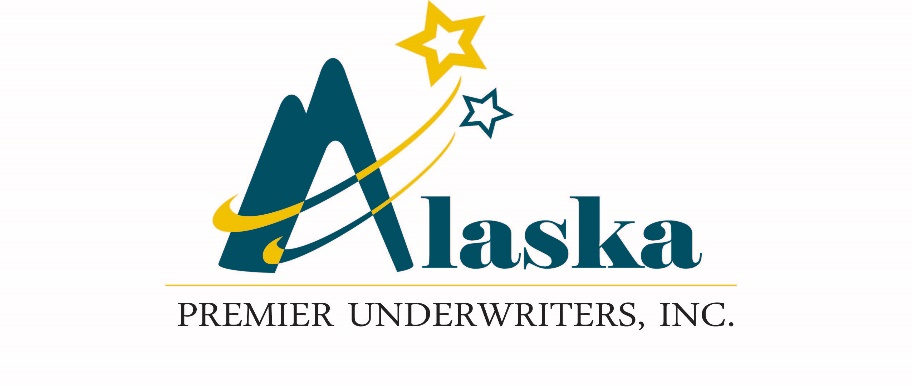 Insured’s Acknowledgement of Wholesaler Policy FeeThe following fee of $       is being made by agreement with the insured who appoints       as their broker and Alaska Premier Underwriters as their Managing General Agent.This fee is for services provided by Alaska Premier Underwriters, involving one or more of the following:Placing Insurance CoverageProcessing of Insurance PoliciesAuto InspectionsMotor Vehicle ReportsHandling of Claims as necessaryOther related services as requiredThe broker referenced above is responsible for collection of this fee.It is understood that this fee is not part of the premium charged by the insurance company and is in addition to any compensation received from the insurance company. This fee is 100% fully earned at the time of binding coverage. By signing below, the terms of this agreement are hereby acknowledged and accepted by both the insured and broker.Coverage(s):      Insured Name:      Insured Signature: ________________________________________ Date__________